2.3. Hiszem, ha látom!
2.3.1 A Föld alakjáról való korábbi elképzelésekÓkori indiai elképzelés (kígyó) http://lazarus.elte.hu/hun/dolgozo/jesus/gyerterk/princ/alapism/alap1/alap1-1.htmLaposföld-elképzeléshttps://www.origo.hu/nagyvilag/20190708-tevhitek-az-egyhazrol.html Gömbölyűföld-elképzeléshttp://lazarus.elte.hu/hun/dolgozo/jesus/gyerterk/princ/alapism/alap3/alap3-3.htm  2.3.2 A laposföld-hívőkhttps://player.hu/tech-3/laposfoldesek-eltevedtek/2.3.3 A Föld gömb alakjának látható bizonyítékai 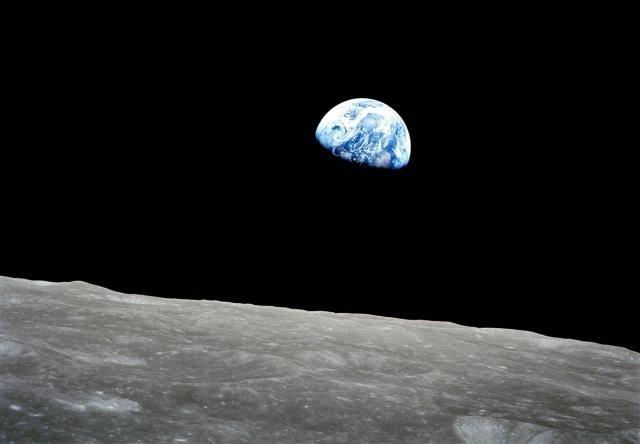 A Föld a Hold távolságából William Anders 1968-as, az Apollo-8 küldetés során készült fényképénForrás: NASA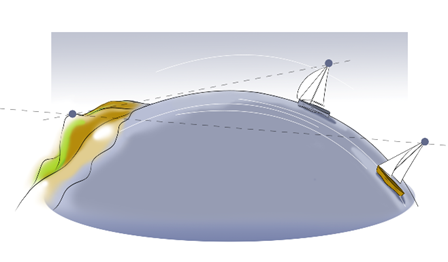 Ősi megfigyelés: ha két hajó közeledik egymáshoz a nyílt, szélcsendes óceánon, először egymás árbócának csúcsát pillantják meg.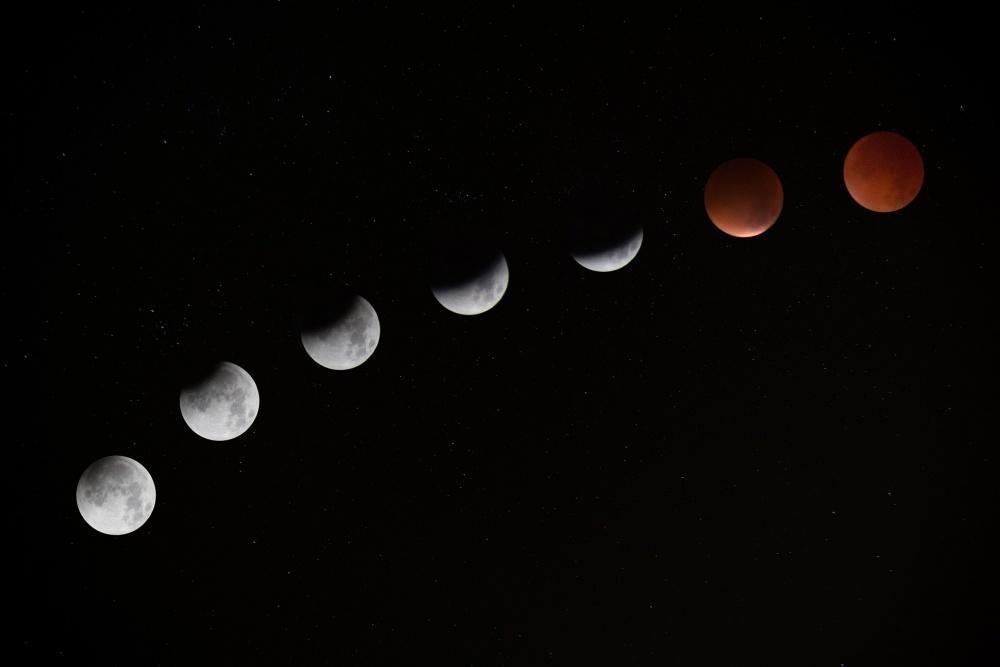 Sorozatfelvétel egy holdfogyatkozásról. Látható, hogy a Föld árnyéka körív mentén metsz bele a HoldbaForrás: pixabay.com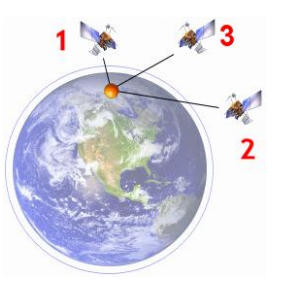 A GPS-navigáció minimum három műholdról kapott információ alapján tudja meghatározni a tartózkodási helyet. Forrás: https://mcserep.web.elte.hu/data/education/2017-2018-2_TTAF/elte_ttaf_location-navigation.pdf 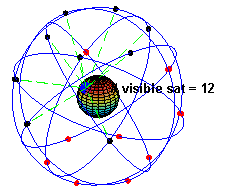 GPS-navigáció működési elve: a linkre kattintva lejátszható GIF animáció. Az apró pontok a műholdakat jelölik, a nagy kék pont a földfelszíni GPS-vevőt, a zöld szaggatott vonalak a műholdak és a felszíni GPS-vevőkészülék közötti kommunikációt.Forrás: https://people.inf.elte.hu/topraai/pictures/visible.gif